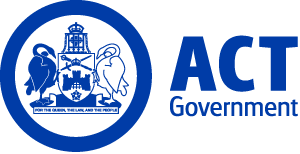 ACT Government GazetteGazetted Notices for the week beginning 21 August 2014Executive NoticesChief Minister, Treasury and Economic DevelopmentContract CessationCatherine Hudson – Deputy Director-General, Economic Development, Policy and Governance (E503) – 21.08.2014  VACANCIESACT Auditor General's OfficeSelection documentation and the mandatory application cover sheet for the following positions may be downloaded from: http://www.jobs.act.gov.au/ Applications can be sent via email to: jobs@act.gov.auPerformance AuditsPrincipal, various positionsAudit Band 2 (Audit Manager) $132,986, Canberra (PN: 42801, several)Gazetted: 26 August 2014Closing Date: 12 September 2014Details: The ACT Auditor-General is an independent Officer of the Legislative Assembly. The Audit Office supports the Auditor-General in carrying out the functions of the Office, with a view to promoting public accountability in the public administration of the Australian Capital Territory. To achieve this the Audit Office undertakes a range of activities, which includes conducting performance audits and financial statement audits and considering public interest disclosures received under the Public Interest Disclosure Act 2012. The Audit Office provides interesting and challenging work and offers a range of flexible working conditions to balance each individual's circumstances with the needs of the organisation. The Office supports staff by providing learning and development opportunities. The Audit Office is seeking people with the highest levels of personal integrity and excellent analytical, research, investigatory, communication and interpersonal skills. As a Principal you will receive a salary of $132,986 (plus an employer superannuation contribution). Eligibility/Other Requirements: Relevant tertiary qualifications are highly desirable. As the position is a Designated Security Assessed Position (DSAP) / Position of Trust (PoTs), the successful candidate will need to have a Baseline security clearance and therefore undergo a security clearance process, managed by the Australian Government Security Vetting Agency. If a security clearance is not able to be secured employment will be terminated. Notes: Assessment of applicants for the role may include a review of written applications, psychometric and practical skills analysis, consideration of referee comments and one or more interviews.Contact Officer: Brett Stanton (02) 6207 9534 brett.stanton@act.gov.auPerformance AuditsSenior Manager, various positionsAudit Band 2 $109,968 - $127,557, Canberra (PN: 42804, several)Gazetted: 26 August 2014Closing Date: 12 September 2014Details: The ACT Auditor-General is an independent Officer of the Legislative Assembly. The Audit Office supports the Auditor-General in carrying out the functions of the Office, with a view to promoting public accountability in the public administration of the Australian Capital Territory. To achieve this the Audit Office undertakes a range of activities, which includes conducting performance audits and financial statement audits and considering public interest disclosures received under the Public Interest Disclosure Act 2012. The Audit Office provides interesting and challenging work and offers a range of flexible working conditions to balance each individual's circumstances with the needs of the organisation. The Office supports staff by providing learning and development opportunities. The Audit Office is seeking people with the highest levels of personal integrity and excellent analytical, research, investigatory, communication and interpersonal skills.  As a Senior Audit Manager you will receive a salary between $109,968 - $127,557 (plus an employer superannuation contribution) depending on your skills and experience. Eligibility/Other Requirements: Relevant tertiary qualifications are highly desirable. As the position is a Designated Security Assessed Position (DSAP) / Position of Trust (PoTs), the successful candidate will need to have a Baseline security clearance and therefore undergo a security clearance process, managed by the Australian Government Security Vetting Agency. If a security clearance is not able to be secured employment will be terminated. Notes: Assessment of applicants for the role may include a review of written applications, psychometric and practical skills analysis, consideration of referee comments and one or more interviews.  Contact Officer: Brett Stanton (02) 6207 9534 brett.stanton@act.gov.auProfessional ServicesFinance OfficerAudit Band 1 $71,071 - $84,224, Canberra (PN: 42823)Gazetted: 26 August 2014Closing Date: 12 September 2014Details: The ACT Auditor-General is an independent Officer of the Legislative Assembly. The Audit Office supports the Auditor-General in carrying out the functions of the Office, with a view to promoting public accountability in the public administration of the Australian Capital Territory. To achieve this the Audit Office undertakes a range of activities, which includes conducting performance audits and financial statement audits and considering public interest disclosures received under the Public Interest Disclosure Act 2012. The ACT Audit Office provides interesting and challenging work and offers a range of flexible working conditions to balance each individual's circumstances with the needs of the organisation. The Office supports staff by providing learning and development opportunities. The Audit Office is looking for an energetic and enthusiastic person to undertake a range of financial management tasks and provide administrative support necessary to ensure the efficient and effective operation of the Office. The Finance Officer's role is to provide financial and administrative support. As Finance Officer you will receive a salary of $71,071 - $84,224, plus a superannuation contribution and other conditions of service. Join our team today for a rewarding career. Eligibility/Other Requirements: Relevant accounting qualifications or progress towards obtaining such qualifications is highly desirable. Experience with financial management systems such as MYOB would be an advantage. As the position is a Designated Security Assessed Position (DSAP) / Position of Trust (PoTs), the successful candidate will need to have a Baseline security clearance and therefore undergo a security clearance process, managed by the Australian Government Security Vetting Agency. If a security clearance is not able to be secured employment with the Audit Office will be terminated.Notes: This is a temporary position available for a period of up to 12 months. Shortlisted applicants will be asked to nominate three referees who can be contacted by the panel. They may also be required to attend an interview.     Contact Officer: Ajay Sharma (02) 6207 0830 ajay.sharma@act.gov.auCalvary Health Care ACT (Public)MaternityRegistered Midwife Level 2Registered Midwife Level 2 $81,918 - $86,823, Canberra (PN: 8251)Gazetted: 27 August 2014Closing Date: 15 September 2014Details: Calvary Health Care Bruce is seeking a highly skilled, experienced and dynamic midwife to fill the above position; the successful applicant will be required to provide clinical leadership in our Postnatal, Antenatal and Women's Health Ward; Calvary Health Care Bruce is a Baby Friendly Health Accredited facility; the Maternity Unit at Calvary Health Care Bruce has approximately 1800 births per year and is well supported by consultant obstetricians, paediatricians and a strong core group of experienced midwifery, medical and allied health staff. Eligibility/Other Requirements: Applicants are expected to respond in writing and include the following: Respond to the selection criteria (The selection criteria can be found in the Position Description); a copy of their current resume; a cover letter outlining why they believe they are suitable for this role (maximum one page); names and contact details (including a contact phone number) for two professional referees. Note: Applications close: 15th September 2014. Please refer to the position description for further information or contact: Christine Falez Manager of Maternity Services (02) 6201 6565 Christine.Falez@Calvary-act.com.au Contact Officer: Christine Falez (02) 6201 6565 Christine.Falez@Calvary-act.com.au  Applications can be forwarded to: applications@calvary-act.com.auMedical ImagingNPDP RadiographerHealth Professional Level 1 $50,899 - $65,424, Canberra (PN: 7710)Gazetted: 27 August 2014Closing Date: 5 September 2014Details: Calvary hospital is a 300 bed community hospital located in a picturesque bushland setting on Canberra's north side; Calvary's services include a large Emergency Department, ICU, a busy surgical and medical program, and a maternity and day procedure unit; the Medical Imaging Department has facilities for general and theatre radiography, multi-slice CT, fluoroscopy, four ultrasound rooms and a fully integrated RIS/PACS environment; the advantages of undergoing your NPDP at Calvary include: Wide range of examinations, including emergency radiography, out-patients, ward-patients and theatre radiography; a medium sized department (15-20 staff radiographers); flexibility of weekend work; commitment to CT experience in the second half of the NPDP year; commitment to research and professional development: AIR accredited NPDP programme and ongoing professional development in-service program and Journal club; participation in Calvary Graduate Program.Eligibility/Other Requirements: Applicants are expected to respond in writing and include the following: Respond to the selection criteria (The selection criteria can be found in the Position Description); a copy of their current resume; a cover letter outlining why they believe they are suitable for this role (maximum one page); names and contact details (including a contact phone number) for two professional referees. Note: This position is a temporary vacancy available from January 2015 until December 2015. Applications close: 5th September 2014. Please refer to the position description for further information or contact: Hammam Hijazi Director of Medical Imaging (02) 6201 6141 Hammam.Hijazi@calvary-act.com.au Contact Officer: Hammam Hijazi (02) 6201 6141 Hammam.Hijazi@calvary-act.com.au  Applications can be forwarded to: applications@calvary-act.com.auEndoscopyEndoscopy CleanerHealth Services Officer Level 3-4 $42,160 - $45,364, Canberra (PN: 7335)Gazetted: 27 August 2014Closing Date: 5 September 2014Details: An opportunity exists for an enthusiastic, experienced person to join our friendly and supportive Endoscopy team to be responsible for the reprocessing of flexible endoscopes as well as being responsible for the ordering and maintenance of stores and equipment within the unit; this is a permanent part time position 64 hours per fortnight; hours of work are between 7am - 6pm, Monday to Friday; applicants should be able to demonstrate the following attributes: Ability to carry out fine detailed work with hand-eye coordination and consistently work at a high level in regard to accuracy and attention to detail; basic understanding of infection prevention measures and the ability to work in an environment with exposure to bodily fluids and human tissue; ability and willingness to take direction and participate in the implementation of new procedures; previous experience or knowledge of cleaning and reprocessing of reusable equipment; ability to work as a member of a team; possess basic keyboard and computer skills. Eligibility/Other Requirements: Applicants are expected to respond in writing and include the following: Respond to the selection criteria (The selection criteria can be found in the Position Description); a copy of their current resume; a cover letter outlining why they believe they are suitable for this role (maximum one page); names and contact details (including a contact phone number) for two professional referees. Note: Applications close: 5th September 2014. Please refer to the position description for further information or contact: Anne Eade Endoscopy and Surgical Manager (02) 6201 9878 Anne.Eade@calvary-act.com.au Contact Officer: Anne Eade (02) 6201 9878 Anne.Eade@calvary-act.com.au Applications can be forwarded to: applications@calvary-act.com.auCanberra Institute of TechnologySelection documentation and the mandatory application cover sheet for the following positions may be downloaded from: http://www.jobs.act.gov.au/ Applications can be sent via email to: jobs@act.gov.auCIT Student and Academic ServicesCIT Student SupportStudent Support Officer - Migrant/Refugee & DisabilityTeacher Band 1 $62,403 - $83,963, Canberra (PN: 51228)Gazetted: 22 August 2014Closing Date: 5 September 2014Details: Canberra Institute of Technology (CIT) is seeking an individual who is highly motivated and has proven ability to provide staff with comprehensive advice and information on the needs of students whose first language is other than English and are Migrants or Refugees and students with a disability. Eligibility/Other Requirements: Mandatory - Working with Vulnerable People registration. All Teacher Band 1 Teachers will hold: A Training and Assessment Certificate IV level (such as a TAE40110 or equivalent). If the teacher does not hold this qualification he/she must attain the qualification in full in the first 12 months of employment in order to maintain employment; and Appropriate Industry competencies demonstrated by the following qualifications: TESOL (Teachers of English as a Second or Other Language) qualifications. All Teacher Band 1.7 and Teacher Band 1.8 Teachers, in addition to the above, are required to hold an: Advanced Diploma in Adult Vocational Education (or equivalent). Mandatory Industry Experience: All Teacher Band 1 Teachers are required to have relevant industry experience. Notes: This is a temporary position available until 12 May 2015 with the possibility of extension up to maximum five years. Temporary employment offered as a result of this advertisement may lead to permanent appointment under the ACT Public Service Canberra Institute of Technology (Teaching Staff) Enterprise Agreement 2011 - 2013. Prior to commencing in this role, a current registration issued under the Working with Vulnerable People (Background Checking) Act 2011 may be required. For further information on Working with Vulnerable People registration refer to - http://www.ors.act.gov.au/community/working_with_vulnerable_people.Contact Officer: Rhonda Fuzzard (02) 6207 4914 rhonda.fuzzard@cit.edu.auCIT Student and Academic ServicesLibrary and Learning ServicesResource Access OfficerAdministrative Services Officer Class 3 $55,732 - $59,980, Canberra (PN: 54304)Gazetted: 22 August 2014Closing Date: 5 September 2014Details: Are you a library technician who enjoys a challenge and thrives in a small, busy team? Canberra Institute of Technology (CIT) is seeking an experienced officer to assist in the provision of technical services for CIT Library. The successful applicant will have sound knowledge and experience in the acquisition and cataloguing of learning resources for an educational institution, including serials, print and digital formats.Eligibility/Other Requirements: Ability to work shift as required. Tertiary qualifications relevant to position are highly desirable. Notes: This is a temporary position available for the period 7 October 2014 to 20 January 2015 with the possibility of extension. Contact Officer: Helen Arch (02) 6207 3373 helen.arch@cit.edu.auCIT Technology and DesignHorticulture and FloristryTechnical OfficerTechnical Officer Level 1/2 $50,794 - $62,959, Canberra (PN: 54651)Gazetted: 22 August 2014Closing Date: 5 September 2014Details: Technical officer with Nursery and Horticulture qualifications required for CIT Horticulture programs, located at Canberra Institute of Technology (CIT) Bruce. Experience in supporting Horticulture Teachers in the delivery of vocational training an advantage. Eligibility/Other Requirements:  Mandatory requirements for employment at the Technical Officer Level 2 (TO2) classification; Completion of an appropriate Diploma/Associate Diploma, or equivalent, and/or relevant experience appropriate to the duties of the position. For employment at the Technical Officer Level 1 (TO1) classification: Qualifications and/or experience appropriate to the duties of the position. Certificate III - level Chemical Application Qualification (Smart train or Chemcert).Notes: This is a temporary position available for a period of three years with the possibility of extension. This position will be filled at either the Technical Officer Level 1 or Technical Officer Level 2 classification depending on the skills qualifications and experience of the successful candidate. Also note," Temporary employment offered as a result of this advertisement may lead to permanent appointment under the Public Sector Management Standards Section 53A - Appointment after Temporary Engagement - Canberra Institute of Technology - non teaching offices".Contact Officer: Jane Cottee (02) 6207 7844 jane.cottee@cit.edu.auCIT Student and Academic ServicesCIT Library and Learning ServicesLiaison LibrarianProfessional Officer Class 1 $49,452 - $69,377, Canberra (PN: 54244)Gazetted: 22 August 2014Closing Date: 5 September 2014Details: CIT Library and Learning Services is looking for a motivated and enthuastic person to join our library team. We are looking for a good communicator and someone adaptable to change. The Liaison Librarian position involves providing library services for CIT staff and students.Eligibility/Other Requirements: Degree or Diploma from an Australian tertiary institution, or a comparable overseas institution and eligibility for associate membership to the Australian Library and Information Association (ALIA). An ability to work one shift per week. Notes: This is a temporary position available for a period of 12 months with the possibility of extension. Temporary employment offered as a result of this advertisement may lead to permanent appointment under the Public Sector Management Standards Section 53A - Appointment after Temporary engagement - Canberra Institute of Technology - non-teaching offices.Contact Officer: Heather Cousins (02) 6207 3372 heather.cousins@cit.edu.auBusiness Tourism and AccountingBusiness AdministrationAdministration Support OfficerAdministrative Services Officer Class 2/3 $49,189 - $59,980, Canberra (PN: 55491)Gazetted: 21 August 2014Closing Date: 4 September 2014Details: Canberra Institute of Technology (CIT) is a public institution and is the leading vocational education provider in the Australian Capital region. The mission of CIT is changing lives through quality education and skills development for individuals and industry and the organisational vision is to be the leading provider of vocational education and training in the ACT and Australia. CIT provides career and further education choices to its learners through the provision of education and training services. The Institute also partners with industry and enterprises to meet the skills development needs of a dynamic growing economy. CIT Business College is recruiting an Administrative officer. The duties of this varied role include administrative tasks such as answering the phones, drafting correspondence, assisting with filing, data entry good communication skills both written and oral assisting teachers, students and the Head of Department. To be successful in this role, you will have good computing skills, a commitment to provide high quality customer service, organised and a positive attitude. Eligibility/Other Requirements: Certificate III in Business Administration or above desirable.  Contact Officer: Elizabeth Nair (02) 6207 3222 elizabeth.nair@cit.edu.auCapital MetroSelection documentation and the mandatory application cover sheet for the following positions may be downloaded from: http://www.jobs.act.gov.au/ Applications can be sent via email to: jobs@act.gov.auCommunications and Stakeholder EngagementCommunications and Administration Support OfficerAdministrative Services Officer Class 3 $55,732 - $59,980, Canberra (PN: 33789)Gazetted: 25 August 2014Closing Date: 8 September 2014Details: The Capital Metro Agency has responsibility for the design, procurement and delivery of a light rail service between Gungahlin and the City. The roles and responsibilities of the Communications and Stakeholder Engagement Branch include management of all communications related to the project, management of community, industry and stakeholder engagement, cross agency liaison and coordination of major elements of the project, provision of communications advice and support to senior management and the Minister's Offices, and management of the agency's reputation and all related strategies.Contact Officer: Ben Smith (02) 6205 2053 benjaminm.smith@act.gov.auChief Minister, Treasury and Economic DevelopmentSelection documentation and the mandatory application cover sheet for the following positions may be downloaded from: http://www.jobs.act.gov.au/ Applications can be sent via email to: jobs@act.gov.auOffice of the Under TreasurerProject Director, Whole of Government Administrative SavingsExecutive Level 1.3 $209,051 to $219,976 depending on current superannuation arrangements, Canberra (PN: E769)Gazetted: 27 August 2014Closing Date: 3 September 2014Details: Chief Minister, Treasury and Economic Development (CMTEDD) is seeking expressions of interest from current ACTPS officers to lead the development and implementation of strategy, planning and coordination activities for the recently announced Whole of Government Administrative Savings Initiative. The successful candidate will have a demonstrated experience in leading high level negotiations, development and implementation of costing and appropriations through sound project planning and the ability to lead, manage and coordinate advice to the Strategic Board and across ACT Government directorates.Eligibility/Other Requirements: This vacancy is open to current ACTPS employees only. Remuneration: The position attracts a remuneration package ranging from $209,051 to $219,976, depending on current superannuation arrangements of the successful applicant. This includes a cash component of $168,083.  Contract: The successful applicant will be engaged under a performance based contract until 30 May 2015. Prospective applicants should be aware that individual contracts are tabled in the ACT Legislative Assembly.Note: Expressions of interest are sought from potential candidates and should include a supporting statement of no more than two pages outlining experience and/or ability in the above areas against the ACT Government Executive Capabilities, contact details of at least two referees and a current curriculum vitae.Applications should be sent to the contact officer.Contact Officer: David Nicol (02) 620 70260 david.nicol@act.gov.auArts, Business, Tourism, Events and SportVenue and Event ServicesEvents ACTManager, Event Facilitation and Government CoordinationSenior Officer Grade B $109,831 - $123,642, Canberra (PN: 28836)Gazetted: 22 August 2014Closing Date: 29 August 2014Details: Events ACT is seeking a dynamic and enthusiast candidate to fill the position of Manager, Event Facilitation and Government Coordination. This position is responsible for the facilitation and coordination of a range of policy and programs for the ACT Government relating to events and the events sector. In particular the position is responsible for overseeing the management and administration of the ACT Event Fund and the Events Coordination Group and is responsible for the facilitation and coordination of government commitments for the 2015 AFC Asian Cup and 2015 ICC Cricket World Cup. Eligibility/Other Requirements: Relevant experience or qualifications in project management or related field or industry.Note: The position requires a current driver's licence and the willingness to work flexible hours and outside of normal business hours as required.Contact Officer: Dianne Ireland (02) 6207 5369 dianne.ireland@act.gov.auShared ServicesShared Services ICTBusiness Application DevelopmentICT CoordinatorSenior Information Technology Officer Grade C $89,786 - $96,809, Canberra (PN: 17954)Gazetted: 21 August 2014Closing Date: 29 August 2014Details: Under limited direction participate in planning and management of Information and Communication Technology (ICT) services for the Education and Training Directorate (ETD). Notes: This is a temporary position available until 30 June 2015. Educational and professional qualifications checks may be undertaken prior to employment.Contact Officer: Christine McGaghey (02) 6207 6885 chris.mcgaghey@act.gov.auBusiness, Events, Sport and TourismSport and Recreation ServicesClient Services and ProgramsEducation and Training OfficerAdministrative Services Officer Class 5 $68,766 - $72,789, Canberra (PN: 01994)Gazetted: 21 August 2014Closing Date: 28 August 2014Details: Sport and Recreation Services is seeking expressions of interest for a temporary position to undertake the role of Education and Training Officer with the Clients Services and Programs Section of the Branch. Key duties include: develop, implement and review industry and community based programs and projects to enhance participation and development opportunities in the ACT; coordinate various education and training programs on behalf of Sport and Recreation Services in areas including coaching and officiating, ethics, governance and club development; prepare and deliver presentations relating to Sport and Recreation Services education and training programs and services; prepare operational planning materials, briefing papers, reporting documentation and other correspondence; manage service level agreements and partnerships relating to relevant sport and recreation programs and projects; liaise with national, state and local sport and recreation organisations and stakeholders on participation, education and training matters; represent Sport and Recreation Services at industry functions and events, on various working parties, committees and reference groups at a local and national level. Note: This is a temporary position available until 30 June 2015. Selection for this position may be based on written application and referee reports only.Contact Officer: Simon Dolejsi (02) 6207 2077 simon.dolejsi@act.gov.auShared ServicesShared Services ICTBusiness Application DevelopmentFinance and Purchasing OfficerAdministrative Services Officer Class 4 $61,874 - $66,997, Canberra (PN: 05117)Gazetted: 21 August 2014Closing Date: 4 September 2014Details: Provide financial, purchasing and administrative support to the various Education and Training ICT sections.Note: This position is a temporary vacancy available from 25 August until 10 October 2014.How to Apply: Expressions of interest are sought from potential candidates and should include a supporting statement of no more than two pages outlining experience and/or ability in the above areas, contact details of at least two referees and a current curriculum vitae.Applications should be sent to the contact officer.Contact Officer: Christine McGaghey (02) 6207 6885 chris.mcgaghey@act.gov.auShared ServicesHuman ResourcesRecruitmentRecruitment OfficerAdministrative Services Officer Class 4 $61,874 - $66,997, Canberra (PN: 08246, several)Gazetted: 26 August 2014Closing Date: 2 September 2014Details: The successful applicants will be responsible for assisting with the delivery of efficient and effective recruitment services for and on behalf of ACTPS Directorates, including processing recruitment actions, preparing notices and correspondence, as well as the maintenance of information within the Recruitment Database. Notes: This temporary vacancy has multiple positions available commencing asap until 11 February 2015.How to Apply: Expressions of interest are sought from potential candidates and should include a supporting statement of no more than two pages outlining experience and/or ability in the above areas, contact details of at least two referees and a current curriculum vitae.Applications should be sent directly to the contact officer.Contact Officer: Loraine Burns (02) 6205 4527 loraine.burns@act.gov.au Community ServicesSelection documentation and the mandatory application cover sheet for the following positions may be downloaded from: http://www.jobs.act.gov.au/ Applications can be sent via email to: jobs@act.gov.auService Strategy and Community BuildingService Reform and GovernanceOrganisational GovernanceRecords Officer/TRIM AdministratorAdministrative Services Officer Class 4 $61,874 - $66,997, Canberra (PN: 07347)Gazetted: 27 August 2014Closing Date: 3 September 2014Details: The Administration/Records Officer will be responsible for assisting the Records Manager in the day to day operations of the Community Services Directorate (CSD) Records Management Unit (RMU) and supports the wider CSD Records Management Program. The CSD RMU is primarily responsible for the creation, management and control of client records. Other duties include the responsibility for the management of the TRIM Context records management database including strategic advice and delivering instructional sessions on the Context system.Eligibility/Other Requirements: Knowledge of the TRIM system would be highly desirable.Note: This is a temporary position available until 24 December 2015. This is a job share part-time position available for one day per week at 7:21 hours. Expressions of interest are sought from potential candidates and should include a supporting statement of no more than two pages outlining experience and/or ability in the above areas, contact details of at least two referees and a current curriculum vitae.Contact Officer: Kevin Knudsen (02) 6205 4804 kevin.knudsen@act.gov.auEducation and TrainingSelection documentation and the mandatory application cover sheet for the following positions may be downloaded from: http://www.jobs.act.gov.au/ Applications can be sent via email to: jobs@act.gov.auOffice for SchoolsNorth Gungahlin NetworkHarrison SchoolBuilding Services Officer 3General Service Officer Level 8 $56,611 - $59,939, Canberra (PN: 26057)Gazetted: 27 August 2014Closing Date: 3 September 2014Details: Harrison School is seeking an energetic, organised and self-motivated person to undertake the duties of the Building Services Officer. In accordance with Directorate policies and under general/limited supervision, the successful applicant will assume responsibility for the security of the school buildings, furniture, fittings and equipment; and the maintenance of the school buildings and day to day grounds maintenance. The successful applicant will manage the schools' maintenance programs and contractors, undertake regular inspections to determine priorities, perform or organise and oversee emergency repairs and support the school's sustainability initiatives. The successful applicant will assist with stocktakes and receipt of stores and equipment. Eligibility/Other Requirements: An industry recognised trade qualification or equivalent work experience is desirable. Current first aid certificate. A class LR licence to drive the school bus. Note: Prior to commencing in this role, a current registration issued under the Working with Vulnerable People (Background Checking) Act 2011 may be required. For further information on Working with Vulnerable People registration refer to - http://www.ors.act.gov.au/community/working_with_vulnerable_people.Contact Officer: Debbie Carne (02) 6142 2200 debbie.carne@ed.act.edu.auEnvironment and PlanningSelection documentation and the mandatory application cover sheet for the following positions may be downloaded from: http://www.jobs.act.gov.au/ Applications can be sent via email to: jobs@act.gov.auCommunications, Government Services and Executive SupportGovernment Services OfficerAdministrative Services Officer Class 5 $68,766 - $72,789, Canberra (PN: 25753)Gazetted: 21 August 2014Closing Date: 28 August 2014Details: The Communications, Government Services and Executive Support section is looking for a highly motivated individual to undertake, government services coordination activities for the Directorate. The successful applicant will have a strong customer focus and be able to understand and meet the needs of our clients, including the Minister's Office and Directorate staff.       Eligibility/Other Requirements: An understanding of Ministerial, Cabinet and Assembly processes is desirable, but not essential.       Note: This is a temporary position available for the period 1 October 2014 until 30 June 2015. Selection for this position may be based on written application and referee reports only.Contact Officer: Karen Wilden (02) 6207 1852 karen.wilden@act.gov.auHealthSelection documentation for the following positions may be downloaded from http://www.health.act.gov.au/employment.  Apply online at http://www.health.act.gov.au/employmentCanberra Hospital and Health ServicesDivision of MedicineResourcesRespiratory and Sleep PhysicianStaff Specialist/Senior Specialist $147,465-$181,976Senior Specialist $199,231, Canberra (PN: 25773)Gazetted: 28 August 2014Closing Date: 11 September 2014Conjoint Appointment: Canberra Hospital and the Australian National University Medical School.  The Position: The Respiratory and Sleep Service Unit provide both inpatient and outpatient services to Canberra and the surrounding area. The unit has a fully functional lung function laboratory with exercise testing equipment. Canberra Hospital has established a Sleep laboratory in 2010. In addition to the clinical responsibilities the position offers opportunities to develop research interests and conduct undergraduate and postgraduate teaching.  Salary, Remuneration and Conditions:   Staff Specialist Bands 1-5: $147,465-$181,976 Senior Specialist: $199,231   Starting salary will be negotiated within this band for the successful applicant, depending on their experience and expertise. Relevant parties are currently negotiating future pay rises that will increase these base salaries.   Superannuation, ranging from 9%-10% depending on individual arrangements, is payable on this salary component.   Indicative total remuneration, inclusive of applicable allowances, and assuming 10% superannuation, ranges from $240,687 - $319,085 Eligibility/Other Requirements: Registered or eligible for registration as a medical practitioner with the Australian Health Practitioner's Regulation Agency. Fellowship of the Royal Australasian College of Physicians or an equivalent higher specialist qualification. Note: Fractional appointment (hrs to be negotiated) Contact Officer: Applications can be forwarded to: Apply online at http://www.health.act.gov.au/employment (preferred method), by post to the Senior Medical Recruitment Officer, Employment Services, 123 Carruthers Street CURTIN ACT 2605Strategy and CorporateE-Health and Clinical RecordsE-HealthClinical Systems Program ManagerSenior Officer Grade A $127,557, Canberra (PN: 29117)Gazetted: 28 August 2014Closing Date: 4 September 2014Details: The E-Health and Clinical Records Branch (EHCR) is a lively and collegiate team of people. We work together to leverage technology in the facilitation of a safe, high quality, secure and sustainable health care service for the ACT. The Clinical Systems Program Manager overseas a diverse program of Clinical Systems Projects within ACT Health, and provides high level advice to the Chief Information Officer in this regard. This is a unique opportunity to manage a dedicated team, focussed on delivering innovative and robust Systems to enhance Health services. The ability to effectively prioritise work and meet deadlines is essential, as is a sound knowledge of project management and an engaging, communicative staff management approach.Eligibility/Other Requirements: Relevant tertiary qualifications.Note: This is a temporary position available for a period of 12 months. The successful applicant may be required to be registered under the Working with Vulnerable People (Background Checking) Act 2011. To complete your application you must prepare responses to the Selection Criteria as a document to be uploaded and included with your application.Contact Officer: Judy Redmond (02) 6205 0880Canberra Hospital and Health ServicesMental Health, Justice Health and Alcohol and Drug ServicesChild and Adolescent Mental Health ServicesSenior ManagerHealth Professional Level 5 $106,086 - $119,426, Canberra (PN: 19645)Gazetted: 28 August 2014Closing Date: 4 September 2014Details: The headspace Youth Early Psychosis Program (YEPP) is a contemporary, evidence based service providing high quality tertiary mental health care for young people aged 12-25 experiencing early psychosis and those at ultra-high risk of developing psychosis. The service aims to provide collaborative care involving the consumer, their carers, the Standard headspace service and other key services. The position will provide leadership and operational management across the headspace YEPP and in line with national health reform objectives, headspace, Orygen and ACT Health Directorate strategic business plans and the quality and safety agenda. Reporting to the Operational Director Child and Adolescent Mental Health Service (CAHMS), the position will also work closely with the Standard headspace Service Integration Manager and the Adult Clinical Director Mental Health, Justice Health and Alcohol and Drug Services (MHJHADS) to achieve organisational goals.Eligibility/Other Requirements: Be registered or have applied for registration with the Australian Health Practitioner Regulation Agency (AHPRA) as required. Tertiary qualifications in health or a related discipline.Note: To complete your application you must prepare responses to the Selection Criteria as a document to be uploaded and included with your application.Contact Officer: Catherine Furner (02) 6205 1472Canberra Hospital and Health ServicesMental Health, Justice Health, Alcohol and Drug ServicesAdult Mental Health ServicesRegistered NurseRegistered Nurse Level 3.1 $93,917 - $97,782, Canberra (PN: 12207)Gazetted: 28 August 2014Closing Date: 11 September 2014Details: Applications are sought from an enthusiastic and motivated individual for permanent appointment to the Registered Nurse 3.1 (RN3.1) position in the Mental Health Assessment Unit (MHAU) located within the Emergency Department at the Canberra Hospital. As a RN3.1 you are expected to play a key role in the development and delivery of clinical care by assessing consumer’s complex needs and risks. You will be required to provide supervision to junior staff, lead and participate in quality improvement initiatives and undertake ongoing professional development. The MHAU provides a safe environment for specialised mental health assessment, crisis stabilisation and treatment for all people presenting with an acute mental illness or disorder. The focus of care in the MHAU is comprehensive assessment and early decision making. The MHAU facilitates admission to the Adult Mental Health Unit or referral to appropriate services for those consumers who do require an admission. The ongoing development of strong relationships with community teams, Alcohol and Drug Services and the Adult Mental Health Unit is a priority of the Unit. Eligibility/Other Requirements: Current Registration or eligible for registration with the Australian Health Practitioner Regulation Agency (AHPRA). Current driver’s licence. Note: The successful applicant may be required to be registered under the Working with Vulnerable People (Background Checking) Act 2011. To complete your application you must prepare responses to the Selection Criteria as a document to be uploaded and included with your application.Contact Officer: Fiona Keddie (02) 6174 5406Strategy and CorporateQuality and SafetyWorkplace SafetyRegistered NurseRegistered Nurse Level 2 $81,918 - $86,823, Canberra (PN: 29519)Gazetted: 28 August 2014Closing Date: 4 September 2014Details: Occupational Medicine Unit (OMU) provides services across the ACT Health Directorate and ANU medical school. This is a unique opportunity for a Registered Nurse to work in the challenging area with a knowledgeable, friendly and supportive team which includes working in an immunisation and mobile clinic. The successful applicant would gain experience in the management of staff screening, immunisation, occupational risk exposure, outbreak, surveillance, education and other related issues. Eligibility/Other Requirements: Be registered or have applied for registration with the Australian Health Practitioner Regulation Agency (AHPRA). A minimum of five years recent full time equivalent post registration experience. Holder of an immunisation course certificate or  those that have had relevant experience in adult immunisation. Notes: To complete your application you must prepare responses to the Selection Criteria as a document to be uploaded and included with your application. Contact Officer: Joyce Ho-Chinn (02) 6244 2323Strategy and CorporatePerformance and InnovationHealth PerformanceSharePoint DeveloperAdministrative Services Officer Class 6 $74,098 - $84,803, Canberra (PN: 34200)Gazetted: 28 August 2014Closing Date: 11 September 2014Details: An exciting opportunity exists for a suitably skilled and experienced SharePoint expert to join the Business Intelligence Unit. The position will work closely with the team to identify data collection needs, and develop a suitable SharePoint solution to allow for robust capture and reporting of information within the Unit.Note: This is a temporary position available for a period of 6 to 12 months with the possibility of extension or permanency from this process. The successful applicant may be required to be registered under the Working with Vulnerable People (Background Checking) Act 2011. To complete your application you must prepare responses to the Selection Criteria as a document to be uploaded and included with your application.Contact Officer: Andrew Bailey (02) 6207 2129Director General ReportsPopulation HealthHealth PromotionProject OfficerAdministrative Services Officer Class 6 $74,098 - $84,803, Canberra (PN: 25152, several)Gazetted: 28 August 2014Closing Date: 11 September 2014Details: The Health Improvement Branch (Health Promotion section) initiates and manages programs and projects that aim to improve the health of the ACT population. These are delivered in partnership with other agencies and include whole of population health promotion and disease prevention initiatives. Initiatives target population groups, as well as activities that influence the social, environmental and economic conditions that impact on public and individual health. The positions will be responsible for researching, developing, implementing and evaluating preventive health activities in partnership with key internal and external stakeholders. The positions are suited to those who are interested in working in the health promotion sector. Applicants able to demonstrate skills in project management, in particular in delivering programs in children’s settings, and those with excellent administration/organisational skills will be viewed favourably. Eligibility/Other Requirements: Relevant tertiary qualification and/or strong demonstrable experience is highly desirable. Notes: These are temporary positions that are available until the end of June 2015, with the possibility of extension and or permanency from this process. The positions will be based in the Children’s Team, working in partnership with schools and children’s organisations; however suitable applicants will be placed on a merit list for future temporary and/or permanent positions at level in the Health Promotion section. Both full-time and part-time hours will be considered. Selection may be based on written application and referee reports alone. To complete your application you must prepare responses to the Selection Criteria as a document to be uploaded and included with your application.Contact Officer: Cal Chikwendu (02) 6205 3627Director General ReportsFinancial ManagementRevenue and Financial SupportAdmissions ClerkAdministrative Services Officer Class 4 $61,874 - $66,997, Canberra (PN: 27374) Gazetted: 28 August 2014Closing Date: 04 September 2014Details: An exciting opportunity exists for the position of Administration Clerk in the Admissions Office.  The position will provide high-level support to the Admissions Office and Patient Liaison Office team. You will be required to have a high level of skills in time management, data integrity, communication and working independently and as part of a team. The successful applicant will be required to coordinate the paperwork of patients admitted into the service throughout the wards, screen incoming phone calls and correspondence, communicate with patients and provide administration assistance as necessary. You will need to be enthusiastic and have excellent interpersonal skills, have a strong willingness to learn and understand private health insurance and previous experience in the use of hospital based IT system such as ACTPAS.Eligibility/Other Requirements: A sound knowledge and experience with hospital patient information systems, admissions processes and a good understanding of the private inpatient admission project. The position will involve some shift work.Note: This is a temporary position available for a period of ten months. The successful applicant will be required to be registered under the Working with Vulnerable People (Background Checking) Act 2011. To complete your applications you must attached a current CV, two referee reports and prepare responses to the Selection Criteria as a document to be uploaded and included with your application.Contact Officer: Jason McNamara (02) 6244 3670Canberra Hospital and Health ServicesSurgery, Oral Health and ImagingOperating RoomRegistered NurseRegistered Nurse Level 1 $58,989 - $78,799, Canberra (PN: 21834, several)Gazetted: 28 August 2014Closing Date: 4 September 2014Details: Expressions of Interest (EOI’s) are invited for a number of available positions for Registered Nurses interested in full-time or part-time temporary positions in the Post Anaesthetic Care Unit at The Canberra Hospital.Eligibility/Other Requirements: Registered or eligible for registration with the Australian Health Practitioner Regulation Agency.Note: These are temporary positions available for a period of three to 12 months. The successful applicant may be required to be registered under the Working with Vulnerable People (Background Checking) Act 2011. To complete your application you must prepare responses to the Selection Criteria as a document to be uploaded and included with your application.Contact Officer: Alex Miller (02) 6204 3201 alex.miller@act.gov.auJustice and Community SafetySelection documentation and the mandatory application cover sheet for the following positions may be downloaded from: http://www.jobs.act.gov.au/ Applications can be sent via email to: jobs@act.gov.auLegislation, Policy and ProgramsJustice, Planning and Safety ProgramsSenior Policy OfficerSenior Officer Grade B $109,831 - $123,642, Canberra (PN: 44340)Gazetted: 22 August 2014Closing Date: 5 September 2014Details: Legislation, Policy and Programs is seeking a highly motivated person to join the Justice Planning and Safety Programs Group. The Group is responsible for developing policy and programs related to: Policing Services; Crime Prevention; Justice Statistics; Aboriginal and Torres Strait Islander justice; Victims of Crime; Sexual Assault; Road Safety; and Regulation and Licensing. The Group develop and coordinate strategies that involve a whole-of-government and community approach to identifying and responding to priority crime and safety concerns. The successful applicant will oversee the crime prevention portion of the work program.Eligibility/Other Requirements: Relevant tertiary qualifications or significant study towards gaining qualifications, or experience within a justice environment would be highly desirable.Notes: This is a temporary position available for a period of 12 months with the possibility of extension or permanency from this process.Contact Officer: Andrew McIntosh (02) 6207 0550 andrew.mcintosh@act.gov.auCorporateCapital Works and InfrastructureProcurement and Contract Management officerAdministrative Services Officer Class 6 $74,098 - $84,803, Canberra (PN: 34450)Gazetted: 27 August 2014Closing Date: 10 September 2014Details: The Procurement and Contract Management Officer will be responsible for contract management and procurement activity in the Infrastructure section, including procurement and contracts for the provision of facilities maintenance services and providing advice on the Procurement, Contract Management, and Assurance Frameworks. The position will also be responsible for contributing to supervision of the team in the delivery of property management services to clients. Eligibility/Other Requirements: A Certificate IV/VI Government Contracting and Procurement and/or Certificate IV/Diploma in Project management is desirable. Experience in property management is also desirable. A driver's licence is essential. Contact Officer: Adam Samuelson (02) 6205 0299 adam.samuelson@act.gov.auOffice of Regulatory ServicesWorkSafe ACTWorkSafe InvestigatorWorkCover Officer 6 $70,913 - $81,460, Canberra (PN: 32678)Gazetted: 22 August 2014Closing Date: 29 August 2014Details: The WorkSafe ACT section is looking for an experienced and motivated person who will perform the functions of an authorised Inspector under relevant legislation. Undertake major investigations in accordance with the relevant legislation including preparation of complex briefs of evidence, taking statements, collecting evidence. Contribute to the day-to-day operations in the Section. Contribute to efficient work practices and sound corporate governance. Educate the community on requirements of the relevant legislation.Eligibility/Other Requirements: A Certificate IV level qualification in Investigations or related discipline, or progress towards such a qualification is desirable. Current driver's licence mandatory. Willingness to wear a uniform. Willingness to undertake competency based training relevant to performing the duties of this position.Notes: Applicants may be required to undertake a practical assessment at the time of interview.Contact Officer: Joseph Bartlett (02) 6205 3422 joseph.bartlett@act.gov.auOffice of Regulatory ServicesFinance and BudgetsFinance Services OfficerAdministrative Services Officer Class 4 $61,874 - $66,997, Canberra (PN: 24867)Gazetted: 21 August 2014Closing Date: 28 August 2014Details: Under the general direction of the Manager, Finance and Budgets: Prepare and process accounts payable and receivable for the Office of Regulatory Services, including maintaining tracking registers; prepare and process monthly financial journals; undertake reconciliations as required; receipt payments within the financial management system; maintain cabcharge and petty cash in accordance with accounting instructions; provide administrative support within the Finance and Budgets Unit including, research, report preparation and presentation of financial data; review and update procedures; assistance with preparation of FBT return and other ad-hoc requests; other duties as directed by the Senior Finance Officer and Senior Manager Finance and Budgets, and the ORS Executive Director; maintain records in accordance with the Territory Records Act 2002.Eligibility/Other Requirements: Knowledge of a government financial management system (e.g. Oracle) procedures and guidelines and an understanding of the financial framework in the ACT Government would be an advantage.Notes: This is a temporary position available from 24 September 2014 for a period of six months with a possibility of extension.Contact Officer: Dragana Cvetkovski (02) 6205 3456 dragana.cvetkovski@act.gov.auOffice of the Legislative AssemblyOffice of the ClerkProject OfficerSenior Officer Grade C $93,254 - $100,382, Canberra (PN: 505)Gazetted: 25 August 2014Closing Date: 8 September 2014Details: This position will work independently on a number of projects at one time, providing high level and timely research, policy and administrative support services to the Clerk of the Assembly and Director, Business Support. Eligibility/Other Requirements: An understanding of the operational and logistical issues associated with the day to day functioning of the Legislative Assembly would be important.Notes: This position is a temporary vacancy available from September 2014 until March 2015 with the possibility of extension.How to Apply: Expressions of interest are sought from potential candidates and should include a supporting statement of no more than two pages outlining experience and/or ability in the above areas, contact details of at least two referees and a current curriculum vitae.   Applications should be sent to: OLARecruitment@parliament.act.gov.auContact Officer: Tom Duncan (02) 6205 0191 tom.duncan@parliament.act.gov.au    Territory and Municipal ServicesSelection documentation and the mandatory application cover sheet for the following positions may be downloaded from: http://www.jobs.act.gov.au/ Applications can be sent via email to: jobs@act.gov.auParks and City ServicesParks and ConservationCommunity and Visitor ProgramsParkCare Support OfficerTechnical Officer Level 3 $61,148 - $69,377, Canberra (PN: 09898)Gazetted: 26 August 2014Closing Date: 2 September 2014Details: Parks and Conservation Service (PCS) is seeking expressions of interest from suitably qualified and experienced applicants to temporarily fill the position of ParkCare Support Officer within the PCS Community and Visitor Programs Team. The position is based at Stromlo Depot and is responsible for providing operational support for ParkCare, Urban Landcare and recreational volunteer groups to assist them to undertake activities to enhance biodiversity and recreational opportunities across the Parks and City Services estate. The main duties of the position include the development of annual work plans for volunteer groups, assisting with on-ground volunteer activities, conducting induction sessions and skills training, coordinating events such as the Bush Friendly Garden, attending open days, promotion and recruitment of volunteers and administrative support.  Eligibility/Other Requirements: Demonstrated knowledge and experience in natural and cultural resource management and experience in coordination of volunteers undertaking land management activities. This is a fire designated position and applicants must be willing to participate in fire training and operations including standby. Applicants must be prepared to work a roster which includes weekends.  Notes: This position will be filled from written application and referee reports. This is a temporary position available for 12 months with a possibility of extension for a further four years. Prior to commencing in this role, a current registration issued under the Working with Vulnerable People (Background Checking) Act 2011 may be required. For further information on Working with Vulnerable People registration refer to - http://www.ors.act.gov.au/community/working_with_vulnerable_people. Contact Officer: Jasmine Foxlee (02) 6205 7384 jasmine.foxlee@act.gov.au Applicants should note that a Joint Selection Committee (JSC) established in accordance with the collective/enterprise agreement provisions will assess all applications for this position.Parks and City ServicesParks and ConservationCommunity and Visitor ProgramsParkCare Support OfficerTechnical Officer Level 3 $61,148 - $69,377, Canberra (PN: 09898)Gazetted: 26 August 2014Closing Date: 2 September 2014Details: Parks and Conservation Service (PCS) is seeking expressions of interest from suitably qualified and experienced applicants to temporarily fill the position of ParkCare Support Officer within the PCS Community and Visitor Programs Team. The position is based at Stromlo Depot and is responsible for providing operational support for ParkCare, Urban Landcare and recreational volunteer groups to assist them to undertake activities to enhance biodiversity and recreational opportunities across the Parks and City Services estate. The main duties of the position include the development of annual work plans for volunteer groups, assisting with on-ground volunteer activities, conducting induction sessions and skills training, coordinating events such as the Bush Friendly Garden, attending open days, promotion and recruitment of volunteers and administrative support. Eligibility/Other Requirements: Demonstrated knowledge and experience in natural and cultural resource management and experience in coordination of volunteers undertaking land management activities. This is a fire designated position and applicants must be willing to participate in fire training and operations including standby. Applicants must be prepared to work a roster which includes weekends. Notes: This position will be filled from written application and referee reports. This is a temporary position available for 12 months with a possibility of extension for a further four years. Prior to commencing in this role, a current registration issued under the Working with Vulnerable People (Background Checking) Act 2011 may be required. For further information on Working with Vulnerable People registration refer to - http://www.ors.act.gov.au/community/working_with_vulnerable_people.Contact Officer: Jasmine Foxlee (02) 6205 7384 jasmine.foxlee@act.gov.auApplicants should note that a Joint Selection Committee (JSC) established in accordance with the collective/enterprise agreement provisions will assess all applications for this position.APPOINTMENTSChief Minister, Treasury and Economic DevelopmentSenior Information Technology Officer Grade C $89,786 - $96,809Hamish Armstrong 844-76355, Section 68(1), 25 August 2014Information Technology Officer Class 2 $70,913 - $81,460Benjamin Bourke 836-13493, Section 68(1), 25 August 2014Administrative Services Officer Class 3 $55,732 - $59,980Claire Erwin 844-75854, Section 68(1), 28 August 2014Community ServicesAdministrative Services Officer Class 5 $68,766 - $72,789Sulainah Mbabazi 844-75926, Section 68(1), 25 August 2014Education and TrainingSchool Assistant 2 $41,826 - $46,188Belinda Baker 835-40247, Section 68(1), 25 August 2014Administrative Services Officer Class 3 $55,732 - $59,980Chloe Beer 835-32028, Section 68(1), 25 August 2014School Assistant 2 $41,826 - $46,188Helena Williams 844-76160, Section 68(1), 25 August 2014HealthAdministrative Services Officer Class 3 $55,732 - $59,980Gregory Barry 838-53745, Section 68(1), 28 August 2014Administrative Services Officer Class 3 $55,732 - $59,980Cassandra Blumfield 838-51539, Section 68(1), 28 August 2014Administrative Services Officer Class 3 $55,732 - $59,980Luke Cashmere 842-88215, Section 68(1), 28 August 2014Health Professional Level 2 $54,414 - $75,477Katie Erwin 838-54609, Section 68(1), 28 August 2014Registered Nurse Level 2 $81,918 - $86,823Fellon Gaida 844-76005, Section 68(1), 1 September 2014Administrative Services Officer Class 3 $55,732 - $59,980Terrianne Keen 836-55685, Section 68(1), 28 August 2014Health Professional Level 1 $50,899 - $65,424Felicity Leslie 844-75846, Section 68(1), 8 September 2014Administrative Services Officer Class 3 $55,732 - $59,980Gregory McRoberts 839-25075, Section 68(1), 28 August 2014Administrative Services Officer Class 3 $55,732 - $59,980Natasha Milewski 833-45986, Section 68(1), 28 August 2014Administrative Services Officer Class 2 $49,189 - $54,315Stavey Moudakis 840-49556, Section 68(1), 21 August 2014Health Professional Level 2 $54,414 - $75,477Caitlin Patat 838-51387, Section 68(1), 21 August 2014Health Service Officer Level 3 $42,160 - $43,599Dragana Radulovic 842-87650, Section 68(1), 18 August 2014Administrative Services Officer Class 3 $55,732 - $59,980Laura Slater 836-54914, Section 68(1), 28 August 2014Health Professional Level 2 $54,414 - $75,477Sheridan Stimpson 840-49732, Section 68(1), 21 August 2014Staff Specialist 1-5, $147,465 - $181,976 Jennifer Myers: 82177052, Section 68(1), 18 August 2014 Health Care Assistant 3 $47,764 - $48,861Karen Taylor: 84388785, Section 68 (1), 26 August 2014Justice and Community SafetySenior Officer Grade C $93,254 - $100,382Christine Leys 844-76179, Section 68(1), 25 August 2014Administrative Services Officer Class 3 $55,732 - $59,980Mei Hong Quan 827-42787, Section 68(1), 25 September 2014Territory and Municipal ServicesGeneral Service Officer Level 5/6 $45,647 - $50,446Iain Campbell-Smith 836-11463, Section 68(1), 27 August 2014General Service Officer Level 5/6 $45,647 - $50,446Dean Freeman 835-87141, Section 68(1), 22 August 2014General Service Officer Level 5/6 $45,647 - $50,446Bryan Geoghegan 835-87002, Section 68(1), 27 August 2014Senior Officer Grade C $93,254 - $100,382Kate Lauren McAlister 835-92346, Section 68(1), 21 August 2014General Service Officer Level 5/6 $45,647 - $50,446Iman Shirinia 836-06760, Section 68(1), 27 August 2014General Service Officer Level 5/6 $45,647 - $50,446Christian Ward 836-11201, Section 68(1), 21 August 2014PROMOTIONSChief Minister, Treasury and Economic DevelopmentLand Development, Strategy and FinanceStrategic FinanceLDA Project AccountingLalanka Sameera Amarasiri Mestiyage Don: 836-04802From: Administrative Services Officer Class 6 $74,098 - $84,803Chief Minister, Treasury and Economic DevelopmentTo: †Senior Officer Grade C $93,254 - $100,382Chief Minister, Treasury and Economic Development, Canberra (PN. 13857) (Gazetted 3 December 2013)Community ServicesOffice for Children, Youth and Family SupportCare and Protection ServicesAgnes Munro: 827-48417From: Health Professional Level 3 $77,710 - $81,995 (up to $86,165 on achieving a personal upgrade)Community ServicesTo: †Health Professional Level 4 $89,786 - $96,809Community Services, Canberra (PN. 11512) (Gazetted 11 November 2013)Education and TrainingOffice for SchoolsSouth Canberra/Weston NetworkYarralumla Primary SchoolSharon Brissoni: 835-34031From: Classroom Teacher $57,169 - $90,388Education and TrainingTo: †School Leader C $104,319Education and Training, Canberra (PN. 32736) (Gazetted 28 May 2014)Note: This promotion was made by unanimous decision of a Joint Selection Committee in accordance with currentcollective/enterprise Agreement provisions and is non-appealable.Organisational IntegrityHuman ResourcesHR StrategyJody-Lee Livingstone: 735-66881From: Administrative Services Officer Class 5 $68,766 - $72,789Education and TrainingTo: Administrative Services Officer Class 6 $74,098 - $84,803Education and Training, Canberra (PN. 32103) (Gazetted 25 June 2014)Office for SchoolsTuggeranong NetworkWanniassa SchoolMadeleine Mackay: 710-29257From: Administrative Services Officer Class 6 $74,098 - $84,803Education and TrainingTo: †Senior Officer Grade C $93,254 - $100,382Education and Training, Canberra (PN. 31935) (Gazetted 1 August 2014)Environment and PlanningStrategic PlanningPlanning and HeritageJennifer O’Connell: 767-83670From: Senior Officer Grade C $93,254 - $100,382Environment and PlanningTo: Senior Officer Grade B $109,831 - $123,642
Environment and Planning, Canberra (PN. 26444) (Gazetted 10 June 2014)HealthCanberra Hospital and Health ServicesCritical Care and DiagnosticsNarelle Boyd: 799-85905From: Registered Nurse Level 4.3 $121,218HealthTo: †Registered Nurse Level 5.5 $144,870Health, Canberra (PN. 15573) (Gazetted 31 July 2014)Canberra Hospital and Health ServicesMedicinePharmacyKasumi Horikawa: 820-71661From: Health Professional Level 2 $54,414 - $75,477HealthTo: Health Professional Level 3 $77,710 - $81,995 (up to $86,165 on achieving a personal upgrade)Health, Canberra (PN. 21580) (Gazetted 26 June 2014)Canberra Hospital and Health ServicesMedicinePharmacyLidia Zec: 828-65373From: Health Professional Level 2 $54,414 - $75,477HealthTo: Health Professional Level 3 $77,710 - $81,995 (up to $86,165 on achieving a personal upgrade)Health, Canberra (PN. 32143) (Gazetted 26 June 2014)Justice and Community SafetyCorporateKirilee Merilyn Dagg: 827-61144From: Administrative Services Officer Class 5 $68,766 - $72,789Justice and Community SafetyTo: Administrative Services Officer Class 6 $74,098 - $84,803Justice and Community Safety, Canberra (PN. 47900) (Gazetted 29 May 2014)Territory and Municipal ServicesDirectorate ServicesHuman ResourcesOrganisational DevelopmentDavid Gault: 821-24452From: Administrative Services Officer Class 5 $68,766 - $72,789Territory and Municipal ServicesTo: †Administrative Services Officer Class 6 $74,098 - $84,803Territory and Municipal Services, Canberra (PN. 10616) (Gazetted 23 June 2014)Note: This promotion was made by unanimous decision of a Joint Selection Committee in accordance with currentcollective/enterprise Agreement provisions and is non-appealable.